Publicado en  el 19/12/2014 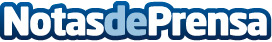 El Acura NSX y el Honda FCV Concept, nombres propios en el NAIAS 2015 de DetroitEl próximo 12 de enero da inicio en Detroit una nueva edición del Salón Internacional del Automóvil de Norte América (NAIAS) y para Honda éste será un evento cargado de novedades. En Detroit harán su debut dos de los modelos más esperados de la firma japonesa, el superdeportivo Acura NSX y el Honda FCV Concept.Datos de contacto:Honda MotorsNota de prensa publicada en: https://www.notasdeprensa.es/el-acura-nsx-y-el-honda-fcv-concept-nombres_1 Categorias: Automovilismo Industria Automotriz http://www.notasdeprensa.es